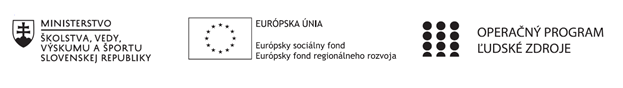 Správa o činnosti pedagogického klubu Príloha:Prezenčná listina zo stretnutia pedagogického klubuFotografie zo stretnutia klubu matematikyPrioritná osVzdelávanieŠpecifický cieľ1.1.1 Zvýšiť inkluzívnosť a rovnaký prístup ku kvalitnému vzdelávaniu a zlepšiť výsledky a kompetencie detí a žiakovPrijímateľZákladná škola, Štúrova 341, Hanušovce nad TopľouNázov projektuRozvoj funkčnej gramotnosti žiakov v základnej školeKód projektu  ITMS2014+312011Q919Názov pedagogického klubu Klub matematiky na 1. stupni ZŠDátum stretnutia  pedagogického klubu12.06.2019Miesto stretnutia  pedagogického klubuUčebňa II. AMeno koordinátora pedagogického klubuMgr. Anna RiškováOdkaz na webové sídlo zverejnenej správyhttps://zshanusovce.edupage.org/text17/ Manažérske zhrnutie:krátka anotácia, kľúčové slová    V procese edukácie pracovné listy plnia svoj význam pri precvičovaní učiva a zároveň poskytujú priestor pre rovnaký prístup k vzdelávaniu všetkých žiakov, vrátane žiakov so ŠVVP. V zadaniach úloh zameraných na matematickú gramotnosť sme aplikovali situácie z prírody s ktorými sa bežne stretávajú v reálnom živote a môžu pri ich riešení vychádzať aj z vlastných pozorovaní a skúseností.Kľúčové slová:  pracovné listy, matematizácia reálnych situácií, matematická gramotnosť Hlavné body, témy stretnutia, zhrnutie priebehu stretnutia: Aplikácia úloh na rozvoj matematickej gramotnosti1. Sumarizácia a klasifikácia úloh na rozvoj matematickej gramotnosti2. Zostavenie pracovného listu so zameraním rovnakého prístupu k vzdelávaniu3. Korektúra a grafická úprava pracovného listu4. Diskusia     Úvodné privítanie členov klubu matematiky. Podpísanie prezenčnej listiny.1. Po oboznámení sa s témou stretnutia klubu, sme konzultovali konečné usporiadanie jednotlivých úloh v rámci pracovného listu, v ktorom sa prelínajú úlohy z predmetov: slovenský jazyk a literatúra, prírodoveda a matematika so zameraním rozvíjať funkčnú gramotnosť.. 2. Pre každý ročník sme vytvorili spolu štyri pracovné listy so zameraním na tému Vzácne zdroje prírody: - Voda. Pracovný list je koncipovaný tak, že umožňuje rovnaký prístup k vzdelávaniu pre všetkých žiakov, vrátane žiakov so ŠVVP. V zadaniach úloh zameraných na matematickú gramotnosť sme aplikovali situácie z prírody a reálneho života.3. Práca  v klube matematiky pokračovala v rámci konečných úprav pracovného listu a priradeniu piktogramov k jednotlivým úlohám. 4.  V diskusii  sme zhodnotili naše výsledky pri tvorbe pracovného listu.Závery a odporúčania:   Sústavne hľadať nové podnety a situácie z bežného života . V tvorbe pracovných listov aplikovať prírodovedné poznatky a pretransformovať ich do matematických úloh.Aktívne spolupracovať s členmi klubov prírodovedy a slovenský jazyk a literatúra..Vypracoval (meno, priezvisko)Mgr. Anna RiškováDátum14.06.2019PodpisSchválil (meno, priezvisko)DátumPodpis